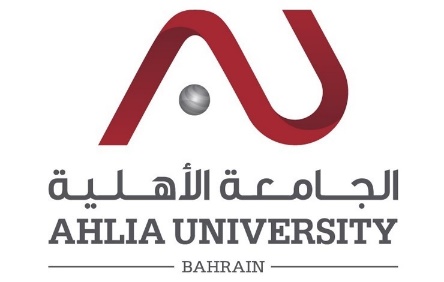 COLLEGE OF INFORMATION TECHNOLOGYDEPARTMENT OF INFORMATION TECHNOLOGYCOURSE SYLLABUS/ SPECIFICATIONCourse Code & Title: 		ITCS 499 – Major ProjectWeight: 				(0-6-3)Prerequisite:				IERM 498 & ETHC 392NQF Level Allocated: 		Level 8  Description:	Each student is required to select a theoretical and/or a practical problem related to his major area, and work under the supervision of a faculty member. All stages of project development should be emphasized including problem identification, library search, planning, design and/or construction of equipment upon completion of the project, the student must submit a final written report outlining the various phases of the project and make an oral presentation.Objective:To conduct an independent research project on certain chosen topic in the field of IT that involves formulating a real-world problem, developing its requirements, developing, designing and testing software based solution, and finally writing a report highlight the results of the project.To employ the knowledge of software engineering in the project development of a software solution to a real-world problem.To demonstrate independence, research ethics, academic integrity and originality, critical thinking and problem-solving, practical and written skills, as well as organization and time-management skills.Semester:	Instructor: Office Telephone:	Email: Intended Learning Outcomes (ILOs):Course Structure (Outline):The course consists of the following components that may span up to two semesters.1.   Writing and submitting project proposal that identify a problem in the field of IT and highlight the research methods and tools to be used.2.  Conducting scientific research and writing project in consultation with the supervisor through regular meetings using Ahlia University’s Undergraduate Project Guidelines XXXX 499. The timeline and the key milestones are typically as follows:Teaching Materials:Assessments:The student research work, written project, oral presentation/defense, and other supplemented documentations or software is evaluated by an examination Committee as mentioned above according to University regulations described in the Project Presentation Guidelines XXXX 499, V. 2, Ahlia University. The student has to defend his/her project in front of the examination committee which consists of three examiners consisting of the supervisor, and two internal examiners. The student work will be evaluated as follows:NQF Notional Hours / Credits:    120 notional hours/ 12 NQF credit Knowledge and UnderstandingKnowledge and UnderstandingNQF Descriptor/ LevelA1Concepts and Theories: N/AA2Contemporary Trends, Problems and Research:  Demonstrate an informed and critical awareness of research issues and methods, technological advancements, and current solutions related to some problems in the field of Information Technology.Knowledge: theoretical understanding[Level 8]A3Professional   Responsibility:   Demonstrate   cognition   of   and   adhere   to professional code of conduct as an IT practitioner and researcher.Knowledge: theoreticalunderstanding[Level 8]Subject-specific SkillsSubject-specific SkillsNQF Descriptor/ LevelB1Problem Solving: Solve IT problems; plan, design, and implement their computable solutions.Knowledge: PracticalApplication[Level 8]Skills: Communication, ICT& Numeracy[Level 8]B2Modeling and Design: Design  and  develop  models  for  computational systems,  components,  or  processes  to  meet  desired  needs  within  realistic constraints.Knowledge: PracticalApplication[Level 8]B3Application of Methods and Tools: Use effective research methods to gather data and demonstrate proficient use of programming languages and software as required for the research being undertaken.Knowledge: PracticalApplication[Level 8]Skills: Communication, ICT& Numeracy[Level 8]Critical-Thinking SkillsCritical-Thinking SkillsNQF Descriptor/ LevelC1Analytic skills: Analyze problems; identify the appropriate computational resources (input) needed to solve them and analyze the effectiveness and efficiency of output accordingly generated.Generic Problem Solving & Analytical skills [Level 8]C2Synthetic: Develop computerized solution to real life problem and document it in a well-structured project.Generic Problem Solving & Analytical skills [Level 8]C3Creative: Create new or improve existing ideas, concepts, techniques, methods, tools, and theories in the field of ITGeneric Problem Solving & Analytical skills [Level 8]General and Transferable Skills (other skills relevant to employability and personal development)General and Transferable Skills (other skills relevant to employability and personal development)NQF Descriptor/ LevelD1Communication: Communicate   ideas   cogently,   persuasively and effectively, in written and oral form, to a diverse range of audiences and stakeholders.Communication, ICT and Numeracy Skills[Level 8]D2Teamwork and Leadership:N/AD3Organizational and Developmental Skills: Engage in life-long learning and continuing self-development to hone professional and organizational and time management skills to write a project within certain timeline.Competence: Autonomy, Responsibility and Context [Level 8]D4Ethics and Social Responsibility: Follow research ethics and social responsibility and respond positively to the needs of society by employing effectively the advanced computing and information solutions and technologies.Competence: Autonomy, Responsibility and Context [Level 8]Key MilestonesTimelineIntroduction and Problem Definition    Propose and study an important research topic/problem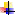     Define research problem, history, motivation, and objectives    Write a draft introduction chapter and seek advice from supervisor    Revise the chapter accordingly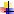 2 weeksLiterature Review    Search and gather literature on the research topic/problem    Study research methods and solutions developed for such research problem    Write a draft chapter on Literature Review and discuss with supervisor    Revise the chapter accordingly3 weeksApproach, Conceptual Model, Research Method and Tools    Select and study conceptual model and effective research methods to be used    Choose and study any other requirements, e.g., programming languages, software and other tools.    Write a draft chapter on Conceptual Model, Research Methods and Tools    Consult with supervisor and revise accordingly3 weeksSoftware Development, Experiments, Data Gathering and AnalysisSolicit any software requirements and specifications if needed Design, implement and evaluate any software or experiments Gather and record any required data    Record, study, analyze and interpret findings and raw data    Discuss with supervisor results and conclusions and revise accordingly4 weeksDrafting Main Chapters in ProjectDescribe the development and implementation process of your software and experiments, if anySummarized your raw findings and data using, e.g., tables and chartsDiscuss  scientifically  and  critically  your  findings,  implications  and conclusionsDocument any limitations and possible future workDiscuss  the  final  chapters  with  supervise,  revise  and  finalize  the dissertation accordingly3 weeksTextbook(s):N/AHandout(s):Undergraduate Project Guidelines, Ahlia University.Reference(s):Students  are  free  to  choose  the  references  that  support  their  research  studies  in consultation with their supervisors.CriteriaMarksTotalWrittenProjectProblem Definition1470%WrittenProjectLiterature Search1470%WrittenProjectMethodology & Analysis1470%WrittenProjectFormat1470%WrittenProjectDocumentation1470%OralPresentationOrganization, Eye Contact,& Delivery1030%OralPresentationTime Management & Presentation Skills1030%OralPresentationQuestions & Answers1030%TotalTotal100100%
Ahlia University values academic integrity. Therefore, all students must understand the meaning and consequences of cheating, plagiarism and other academic offences under the Code of Student Conduct and Disciplinary Procedures (see www.ahlia.edu.bh/integrity for more information).